Содержание программы для 5 классаФонетикаМорфемика. СловообразованиеМорфология и орфографияЛексикологияИмя существительноеИмя прилагательноеГлаголСодержание программы для 6 классаМорфемика. СловообразованиеМорфология и орфографияЛексика, фразеологияИмя существительноеИмя прилагательноеМестоимениеГлаголСодержание программы для 7 классаМорфологияЧасти речи как лексико-грамматические разряды слов. Самостоятельные и служебные части речи. Распознавание частей речи по грамматическому значению, морфологическим признакам и синтаксической роли. Проведение морфологического разбора слов разных частей речи. Применение морфологических знаний и умений в практике правописания.СинтаксисСловосочетание и предложение как единицы синтаксиса. Виды предложений по цели высказывания и эмоциональной окраске. Главные и второстепенные члены. Структурные типы простых предложений. Предложения осложненной структуры. Сложные предложения.Проведение синтаксического разбора словосочетаний и предложений. Анализ разнообразных синтаксических конструкций и правильное употребление их в речи. Применение синтаксических знаний и умений в практике правописания.Правописание: орфография и пунктуацияПонятие орфограммы. Правописание гласных и согласных, ъ и ь знаков. Слитные, дефисные и раздельные написания. Знаки препинания и их функции. Содержание программы для 8 класса    Повторение изученного в 5—7 классах 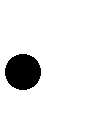  Синтаксис и пунктуация Понятие о синтаксисеСловосочетание Предложение Простое предложение Односоставные предложения Полные и неполные предложения  Осложненное предложение Предложения с однородными членамиПредложения с обособленными членамиПредложения с вводными словами, словосочетаниями, предложениями и с обращениямиСпособы передачи чужой речи Содержание программы для 10-11 классовФонетика, орфоэпия, орфография Лексика и фразеологияМорфемика и словообразованиеМорфология и орфографияРечь, функциональные стили речиСодержание программы для 9 классаПонятие о ССП, его строении. Смысловые отношения между частями ССП. Виды ССП. Знаки препинания в ССП.Синтаксический и пунктуационный разбор ССП.Понятие о СПП. Союзы и союзные слова. Знаки препинания в СПП. Классификация СПП. Словарный диктант.СПП с придаточными определительными.СПП с придаточными изъяснительными.Группы СПП с придаточными обстоятельственными. Придаточные предложения времени.Придаточные предложения места. Придаточные предложения условия, уступки.Придаточные предложения причины, цели и следствия.Придаточные предложения образа действия, меры и степени, сравнительные. СПП. Повторение. СПП с несколькими придаточными. Синтаксический и пунктуационный разбор СПП.Понятие о БСП. Смысловые отношения между частями БСП. Виды БСП.БСП со значением перечисления. Запятая и точка с запятой в БСП.БСП со значением противопоставления, времени, условия и следствия, сравнения.Тире в бессоюзном сложном предложении. Синтаксический и пунктуационный разбор  БСП.Сложные предложения с различными видами связи